Objectif 2 : Adapter  ses  équilibres   et ses déplacements à des environnements et des contraintes variées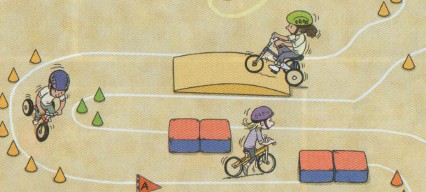 Compétence travaillée : Rouler avec un engin en respectant un itinéraireCe qui est attendu en fin d’école maternelle :Se déplacer avec aisance dans des environnements variés, naturels ou aménagésOutil pour l’enseignant pour le cycle 1 et la liaison avec le cycle 2 et pour le parcours scolaire de l’enfantRepères pour l’enseignant : éléments de progressivité Les images de chacun des personnages 	et de chacun des lieux de l’histoireLes marottes….. pédale avec un tricycle et sait s’arrêter…se déplace sur un parcours (piéton) en me positionnant par rapport au vélo…se déplace efficacement avec la draisienne…. prend un élan et se laisse rouler avec la draisienne équilibré…se sert du vélo comme une draisienne (équilibré)…se sert du vélo comme une patinette (équilibré)une fois équilibré : … pédale en conservant la vitesse et l’équilibre…. démarre en pédalant et se déplace à deux roues à bicyclette…. effectue un parcours à vélo sans s’arrêter…. effectue un parcours à vélo ponctué d’arrêts et de démarrages…. roule en évitant des obstacles…. se déplace dans la cour à vélo en évitant et respectant les autres